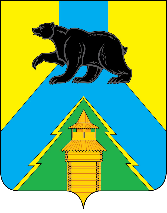 Российская ФедерацияИркутская областьУсть-Удинский районАДМИНИСТРАЦИЯРАСПОРЯЖЕНИЕ« 17 »  мая  2022 г.  №_317п. Усть-УдаОб изъятии муниципального имуществаВ целях создания условий для организации предоставления общедоступного и бесплатного дошкольного, начального общего, основного общего, среднего общего образования по основным общеобразовательным программам в муниципальных образовательных организациях Усть-Удинского района Иркутской области, в соответствии с Соглашением о предоставлении субсидии из бюджета субъекта Российской Федерации местному бюджету на софинансирование расходов, возникающих при реализации регионального проекта «Модернизация школьных систем образования Иркутской области№ 25646000-1-2022-007 от «24» февраля 2022 г., для качественной организации осуществления ремонтных работ Администрацией района:1. Комитету по управлению муниципальным имуществом Усть-Удинского района (Рютина Т.П.):1.2. Изъять из оперативного управления МБОУ Молькинская СОШ  основное здание школы, расположенное по адресу с. Молька ул. Ангарская, д. 20, Усть-Удинского района Иркутской области;1.3. Изъять из оперативного управления МКОУ Кижинской НОШ здание детского сада, расположенное по адресу д. Кижа, ул. Партизанская, д.9, Усть-Удинского района Иркутской области;1.4. Передать муниципальное имущество, указанное в пунктах 1.1, 1.2 настоящего распоряжения по акту о приеме-передаче объектов нефинансовых активов унифицированной формы 0504101, утвержденному Приказом Минфина России от 30.03.2015 N52н "Об утверждении форм первичных учетных документов и регистров бухгалтерского учета, применяемых органами государственной власти (государственными органами), органами местного самоуправления, органами управления государственными внебюджетными фондами, государственными (муниципальными) учреждениями, и Методических указаний по их применению", на бухгалтерский учет Администрации Усть-Удинского района;1.5. Закрепить недвижимое имущество, указанное в пунктах 1.1, 1.2 настоящего распоряжения, на праве оперативного управления за Администрацией Усть-Удинского района;2. Администрации Усть-Удинского района (Бердникова С.А.) принять на бухгалтерский учет по акту о приеме-передаче недвижимое имущество, указанное в пунктах 1.1, 1.2 настоящего распоряжения.3. Настоящее распоряжение вступает в силу со дня его подписания и распространяется на правоотношения, возникшие с 01 марта 2022 года.4. Контроль исполнения распоряжения возложить на первого заместителя мэра района Менга А.А.           Глава администрации                                                                    С.Н. Чемезов